УТВЕРЖДАЮПрезидент РСС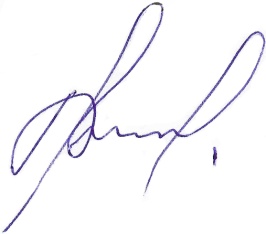                                                                                   «25» сентября  2018  В.А.ЯКОВЛЕВПЛАН работы ОМОР «Российский Союз строителей»на IV квартал 2018 год№ п/пМероприятияОтветственныйДата проведенияОКТЯБРЬОКТЯБРЬОКТЯБРЬОКТЯБРЬОперативное совещание у Президента РССДирекция РССЕженедельно попонедельникамЗаседание Российской трехсторонней комиссии по социально-трудовым отношениямДедюхин В.А.По доп. плануУчастие в работе Экспертного совета по градостроительной деятельности при Комитете Государственной Думы по земельным отношениям и строительствуДедюхин В.А.По плану работы СоветаВыездное заседание Президиума Правления РСС. Тема: «Капитальный ремонт и реконструкция жилого фонда – основная составляющая для выполнения «майского указа» Президента Российской Федерации»Дедюхин В.А.04.10.2018Заседание рабочей группы по строительству при полпреде Президента РФ в ЦФОДедюхин В.А10.10.2018Выездное заседание Президиума Правления РСС. Тема: «Развитие современного производства инновационных строительных материалов – проблемы и пути их решения». (Пешеланский гипсовый завод. пос. Пешелань, Арзамасский район, Нижегородская область)Дедюхин В.А.23-24.10.2018НОЯБРЬНОЯБРЬНОЯБРЬНОЯБРЬОперативное совещание у Президента РССДирекция РССЕженедельно попонедельникам18  практическая конференция «Развитие строительного комплекса Санкт-Петербурга и Ленинградской области» (Санкт-Петербург, парк «Россия-моя история»)Яковлев В.А.Бритов О.А.01.11.2018 г.Заседание Правления РСС. Тема: «Взаимодействие РСС с организаторами конгрессно - выставочных мероприятий. Организация других аспектов выставочной деятельности»Дедюхин В.А15.11.2018 г.Заседание Российской трехсторонней комиссии по социально-трудовым отношениямДедюхин В.А.По доп. плануДЕКАБРЬ     ДЕКАБРЬ     ДЕКАБРЬ     ДЕКАБРЬ     Оперативное совещание у Президента РССДирекция РССЕженедельно попонедельникамЗаседание Российской трехсторонней комиссии по социально-трудовым отношениямДедюхин В.А.По доп. плануXVIII Съезд строителей Санкт-ПетербургаЯковлев В.А.Бритов О.А.Первая декада декабря 2018Итоговое заседание Совета РССДедюхин В.А.07.12. 2018МЕРОПРИЯТИЯ ПО ОТДЕЛЬНОМУ ГРАФИКУМЕРОПРИЯТИЯ ПО ОТДЕЛЬНОМУ ГРАФИКУМЕРОПРИЯТИЯ ПО ОТДЕЛЬНОМУ ГРАФИКУМЕРОПРИЯТИЯ ПО ОТДЕЛЬНОМУ ГРАФИКУМероприятия  региональных союзовДирекция, Вице-президенты РССВесь периодВыездные совещания членов Президиума Правления и Дирекции РСС с представителями строительного комплекса субъектов РФЧлены Президиума Правления, сотрудники ДирекцииВесь периодУчастие членов Совета, Правления в работе общественных организаций при органах государственной и региональной власти, Общественной Палаты РФЧлены Совета и Правления РССВесь периодКонференции, круглые столы и семинары по актуальным вопросам строительной отраслиКошель А.А., Куликов М.М., Кижель К.Ф.Весь период